Ahmed Thaer (Bachelor in Mechatronics) 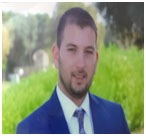 PH. No: +964 7719020536EMAIL: ahmeedthaer91@yahoo.comOBJECTIVETo succeed in an environment of growth and excellence and earn a job which provides me job Satisfaction and self development and help me achieve personal as well as organization goals.EDUCATIONWORK EXPERIENCEPROJECTSWind Tunnel Speed Control (University of Baghdad )COMPUTER SKILLSProgramming Languages:	C++, MatlabMicrosoft Office:		Word, Powerpoint, Excel, AccessTechnical Support:		Help Desk SupportIDE:				AutoCAD SOFT SKILLSTeam WorkParticipating to manage and take care about shops and markets in Erbil City.Organizational SkillsLeadershipPresentation SkillsTime ManagementCommunications SkillsLanguages(Arabic & English)Mosul UniversityFaculty of Engineering/ Mechatronics 2010 – 2015School of Manar al Iman (Dubai)High School2009 – 2010FormanWork as a Forman in al-Raes company (Dubai)Sales & Maintenance 2010 - 2009Work as a sales man and Maintenance at Al-Saaeda Group for Medical Devices and lab Below is a list of the training with its Certificate:  -Below is a small list of those fields of work that I am the strongest at :Practical experience : Siemens  diagnostic health care devices :-Urine System : Clinitek Diabetes : DCA VantageImmunoassay System : Immulite 1000 device.Biochemistry System : (Centure CP) devices .Electrolyte : Rapidchem  device.Hematology system: Advia device.Nihod Kohden1.2.1    Celltac alpha      1.3 Orgentic             1.3.1     Alegria 	Engineering expertise:Maintenance and Installation of medical instrument.Maintenance and Installation of computer.Maintenance and Installation of the R.O. system of water.Programmable experience:Programmable language: Studied (Microcontroller " Assembly language , Basic" ,Microprocessor, C++ , Matlab).Microsoft application: (Word, Power Point, Access).Another program:(Multism).2016 - 2015Maintenance Work (computer maintained and Data Entry) in Metra company in ErbilStoreKeeper Work (Storekeeper) in Perfume company in Erbil2015 - 20142014 - 2013